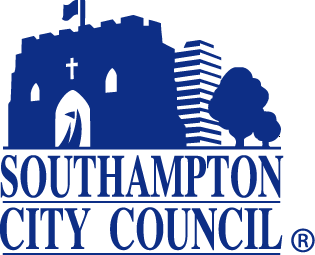 Wellbeing Advice – Managing StressSouthampton City Council is an organisation that is committed to providing a safe and healthy working environment, which includes managing pressures and promoting wellbeing.  We are an organisation which is positive about mental wellbeing.What is Mental Wellbeing?All about psychological health;A state of wellbeing where there is a balance between the demands in your life and ability to cope;In the same way that Southampton City Council is concerned about the physical wellbeing of employees, we recognise the need to take steps to help our employees manage their mental wellbeing too.There are clear benefits for both, you the employee, and the organisation as a whole if the issue of mental wellbeing can be managed successfully.What is Stress?Stress occurs when perceived demands or pressures exceed an individual’s ability to cope;Triggers ‘fight or flight response’ or ‘red alert’;Release of hormones including adrenaline – heart beats faster, muscles tense, breathing quickens;Emotional changes occur making us more alert & aggressive;Useful reaction for survival when the state of stress is for a short time only;These days the pressures of life and work are often harder to resolve and can result in a state of stress lasting for longer periods of time with fewer chances for our bodies to return to a resting state.  This can become detrimental to health.How Do We Recognise Stress?There are a number of physical, emotional and behavioural signs that could indicate that you or a colleague are having difficulty coping.  It is important for you to take responsibility for managing your mental wellbeing and part of that is knowing how to recognise the symptoms in yourself and others.  This way you can work together with your employer to address the issues affecting your wellbeing.Physical Increased sweatingRaised heart rateHeadachesShortness of breathPalpitationsDizzinessBlurred visionAching neck & shouldersSkin rashes/cold soresPsychologicalPoor concentration & memoryFeeling trappedLosing interest in appearanceIrritabilityFeelings of anxiety, panic, indecisivenessMood swingsLow self-esteem/self confidenceBehaviouralTearsComfort eatingSleeping problemsTendency to smoke or drink more alcohol or use drugsBecoming accident prone or making lots of mistakesHaving difficulty socialisingLoss of libidoNot coping can become an illness.  Additionally, unresolved stress can have an effect on work and relationships.There can be work-related and non-work-related causes of stress but often it is a combination of the two.Stress should not be confused with natural highs and lows which are a natural part of life.Are You Increasing Your Own Stress Levels?Attitude and behaviour play an important part in maintaining mental wellbeing and reducing the effect of pressurised situations along with personal characteristics, personality, family life, availability of support, work environment and health or lifestyle behaviours.Learning To Cope & Reducing the RiskKnow yourself, time and priority management, saying ‘no’, learning to negotiate, setting realistic goals, communicate, be honest, take control, be assertive!Hobbies
Many people find that a hobby which has no deadlines, no pressures, that can be picked up or left easily takes the mind off stresses. Southampton City Council offer employees a variety of benefits, which are beneficial towards keeping active and maintaining an healthy lifestyle Employee BenefitsPersonal Support and Dealing with Stress in OthersOffering support is vitally important;Discuss your concern with your manager – it might be that they are not aware of your situation. They can refer you to Occupational Health for advice and support if appropriate;Open lines of communication – if you or the individual cannot talk to your line manager advise the individual to talk to someone in Occupational Health or to call the Employee Advisory Resource Service (EAR) and reassure them that this will be confidential;If they do not wish to do this, suggest that they talk to their GP;Further  and AdviceOccupational Health Specialist SupportManaging Wellbeing at Work Micro Site Refer to Health and Safety Executive webpage for a useful, online management and risk assessment tool.Other sources – NHS Choices